 Barlinek, 7 maja 2020 r.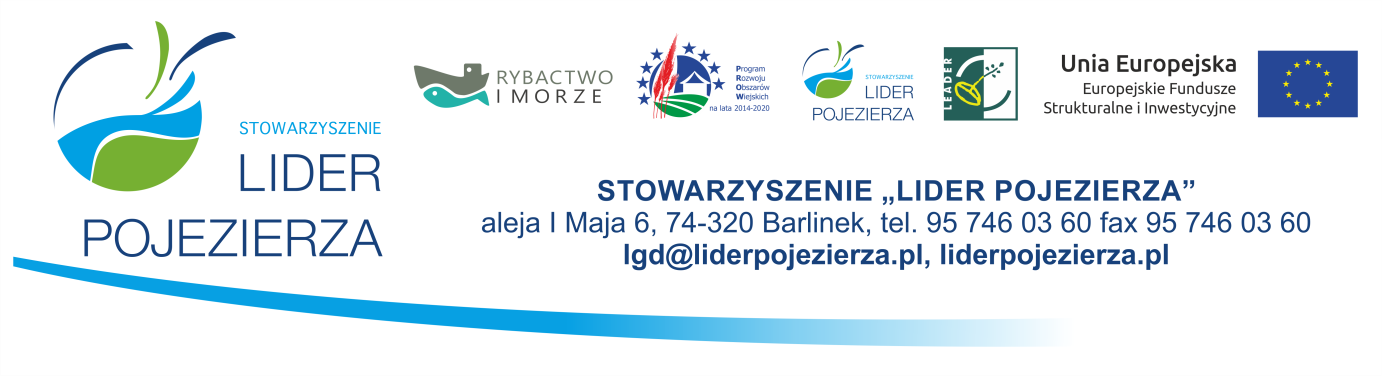 Porządek posiedzeniaRady Stowarzyszenia „Lider Pojezierza”, zwołanego na dzień 14 maja 2020 r., godz. 14:00, dotyczącego rozpatrzenia wniesionego protestu i dokonania weryfikacji wyniku ocen operacji w zakresie w zakresie: Zachowanie dziedzictwa lokalnego - nabór nr 2/2020/ZDL;Otwarcie posiedzenia i stwierdzenie quorum.Przyjęcie porządku obrad.Wybór Sekretarza i Komisji Skrutacyjnej.Przedstawienie przez pracownika Biura LGD informacji o złożonym proteście w ramach zakresu; Zachowanie dziedzictwa lokalnego - nabór nr 2/2020/ZDL.Złożenie pisemnych deklaracji poufności i bezstronności.Dyskusja nad złożonym protestem.Dokonania weryfikacji dokonanych ocen operacji, w stosunku do których wnioskodawca złożył protest i podjęcie uchwały przez Przewodniczącą Rady w sprawie listy operacji wybranych.Wolne wnioski i zapytania.Zamknięcie posiedzenia Rady Stowarzyszenia „Lider Pojezierza”.